Friday 22ndJanuary Home Learning Year 6Maths: 1. TTRS/Mathletics                            9:00am – 9.30amBefore the start of each lesson get yourself onto times tables rockstars or matheletics and practise some timestables or maths skills. We have new battles starting this term and to keep things simple the new battle is 6.1 v 6.2 v 6.3. Let us see who are the year group champions!2. Warm-up                                         9:30am - 9:45amAnswer the maths ‘Maths Warm-up’ questions below. A large copy of the questions is attached on Google Classroom.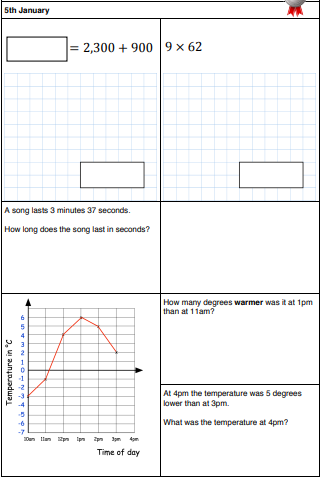 3. Main Task- Arithmetic                9.45am – 10:30amComplete Arithmetic Test 3.  Remember you can check your work using the answers on the last sheet once you have completed the test. If you want to time yourself 30 minutes and see how much you get right that will be great.Give yourself a 15 min break now until 10:45amReading: 10:45am – 11.15am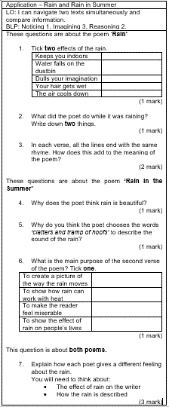 Open your work from yesterday from your drive. Check over the answers from yesterday and make sure you are happy with them. Watch the video where you can check your work and go through the answers.The video is on Google Classroom.The question sheet looks like this!Writing Paragraph P2 11:15am - 12:15pmRead over the WAGOLL again, it is saved in Google Classroom as well the summary so you are familiar with the first few chapters of Percy Jackson again. You are going to write paragraph two of your own Diary as Percy. Watch the video posted by Mrs Choudhery talking you through what you will need to write and doing a shared example. Open the ppt ‘Shared Write Examples’ and you will have shared write example in front of you to refer too.Think about the writing features you need to include. PunctuationRelative ClauseSubjunctiveFormal and Informal LanguageModal verbsSubordinate and coordinate Clause Expanded noun phrasesParenthesis Question and exclamation markApostrophes for possessions and contractionsGive yourself a hour lunch break now until 1:15pmScience: 1:15pm – 2:15pmHope you enjoyed learning about the heart. This week in Science you will be learning about the Lungs and why they vital to Human living. Open the ‘The Lungs in the Human Body’ PowerPoint on Google Classroom and have a read through it carefully. There are some difficult scientific words so search them up and if you do not know what they mean then ask. At the end of the PPT there is a video link which will also give more information.https://www.youtube.com/watch?v=p4zOXOM6wgE Once you have read through the PPT and watched the video open the ‘The Lungs Diagram and Questions sheet’ and work through Hard, Harder and Hardest. 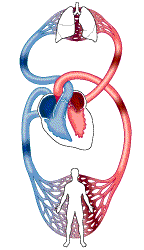 PE: 2:15pm – 3:15pmThis you your time to have some active time at home. If the weather is good, then take yourself outside in the garden or down your local park (remember to keep a safe distance) and do some exercise.This could be in any form you like for example: football, gymnastics, going on the trampoline, running, cycling etc. Take a picture of what you do and post it onto Google Classroom. UNFORTUNATELY PLAYING ON THE PLAYSTATION, XBOX OR PHONE IS NOT A F ORM OF EXERCISE.  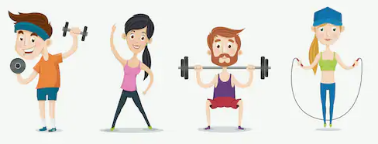 